PAYMENT AGREEMENT CONTRACTNetworx LLC has agreed to allow ___________________________________ to enter into a weekly payment agreement for the Eight (8) week Child Care Training Program.Enrollment Status: Blended (majority of course work is done independently)Enrollment Dates: Mondays only, April 24- June 12, 2017, 10 am – 1pmCourses are held at: Tricity National Bank, Lower level, 4295 W. Bradley Rd., Brown Deer, WICourses included in program: Introduction to the child care profession, Fundamentals of Family Child Care, Fundamentals of Infant and Toddler Care and First Aid/CPR/AED Training.All assignments are due by the end of the program to receive certificates.  Certificates will only be granted for successful completion of each course.  You will have one opportunity to correct courses that are un-successfully completed.  You will be given one week to correct that work.  Fee/Payment schedule: $450/$50 Weekly$50 each Monday before the start of class for eight weeks. The last payment will be for $100. Payments are to be made by credit or debit card online or cash in person.  There are no refunds for non-completion of courses or for failure to continue the program.  All materials and text books are to be returned after each class.  There will be a $50 fee charged for each set of text books that is not retuned in good condition.I have read and agree with the above terms and conditions of this agreement.__________________________________	___________________________________	___________Print Name						Signature					Date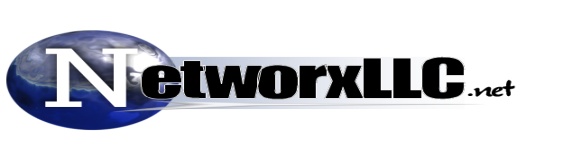 __________________________________	___________Networx Representative Signature		Date